Martes 31de AgostoCuarto de PrimariaHistoriaEl poblamiento de AméricaAprendizaje esperado: Describe el origen y proceso del poblamiento de América y del actual territorio mexicano.Énfasis: El poblamiento: Migrantes de Asia a América.¿Qué vamos a aprender?Aprenderás a describir el origen y proceso del poblamiento de América y del actual territorio mexicano.¿Qué hacemos?Durante tres semanas conocerás de manera muy general los temas que estudiarás a lo largo de este ciclo escolar, con la finalidad de que retomes conocimientos previos y comiences a interesarte por algunos aspectos sobre la historia de nuestro país.No olvides que para este curso necesitarás tu libro de texto de Historia cuarto grado, el cual será una herramienta fundamental para tu aprendizaje.Un tema muy importante para comenzar con la asignatura de Historia en este ciclo es la Prehistoria, específicamente lo que sucedió en el continente americano.Te has preguntado, ¿De dónde llegaron los primeros pobladores al continente americano? ¿Cómo se pobló América? ¿A qué se enfrentaron estos primeros habitantes? ¿Cómo lograron sobrevivir mujeres, niños y hombres durante esa época?Para comenzar el estudio de la Historia de México, primero, es necesario que comprendas cómo se pobló nuestro continente, observarás un video sobre esto, trata de analizarlo y relacionarlo con los aprendizajes de otras asignaturas, por ejemplo, Ciencias Naturales.En la asignatura de Ciencias Naturales has aprendido entre otras cosas, cómo los seres humanos al obtener recursos para nutrirse, transforma la naturaleza, y eso puedes relacionarlo con la forma en la que se fueron organizando los primeros habitantes para subsistir a través de cazar mamíferos y recolectar frutos y semillas silvestres, actividades que seguramente completaban con la pesca. En la Prehistoria de nuestro continente puedes ubicar a los grupos de cazadores y recolectores.Trata de realizar este tipo de conexiones entre las asignaturas.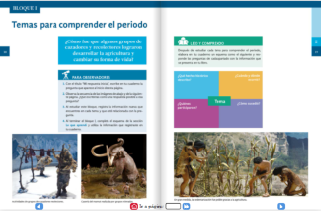 Fuente: https://libros.conaliteg.gob.mx/20/P4HIA.htm?#page/18 Este tema lo puedes encontrar en tu libro de texto de la página 18 a la 25, con todo lo anterior trata de responder las preguntas que se plantearon anteriormente.Observa el siguiente video, inícialo en el minuto 2:53 y termínalo en el minuto 9:02México en la edad de hielo. La huella del hombre.https://youtu.be/4GU4Q11isAcSeguramente ya habías escuchado que los primeros habitantes, gracias a la glaciación de ese momento que posibilitó el descenso de los océanos, migraron de Asia y cruzaron de Siberia a Alaska, eso es lo que postula la teoría del estrecho de Bering. Algo de llamar la atención fue cómo los grupos de cazadores recolectores aprendieron a dominar el fuego e hicieron instrumentos con lo que la naturaleza les daba.No debió haber sido nada fácil para ellos soportar esas condiciones climatológicas, de ahí que se desplazaran desde Norteamérica de forma lenta, pero continúa al resto del continente, buscando mejores condiciones para sobrevivir, y esa necesidad los llevó a que inventaron nuevas herramientas.Mucho de esto se sabe por las pinturas rupestres que dan testimonio de la vida de estos primeros habitantes.Esos pobladores tuvieron que enfrentarse a condiciones climáticas adversas, como el frío, y si además de eso se suma a los mamíferos depredadores que habitaban y la falta de comida, sí que tuvieron que ingeniárselas.También es de llamar la atención lo de los cazadores de mamuts, que no los casaban activamente, sino que aprovechaban animales lastimados para alimentarse. Seguramente te preguntarás si en México existió ese majestuoso animal.La respuesta es sí, de hecho, en algunos lugares de la República se han encontrado restos, gracias a estos vestigios los estudiosos del pasado pueden estudiar a los grupos de cazadores recolectores que habitaron en el territorio de lo que hoy es México.Observa el siguiente video que te habla de este tema. Termínalo en el minuto 5:15Hallazgo de 14 Mamuts en Tultepec, Estado de México.https://youtu.be/g2N3FfdUNTMCómo pudiste darte cuenta esos hallazgos han sido casualidad, en lugares como el lago de Texcoco a través de excavaciones arqueológicas se han recuperado puntas de flecha, por eso se puede saber cómo los cazaban los primeros grupos que llegaron al territorio de lo que hoy es México.Continúa aprendiendo sobre esta relación entre humanos y animales y cómo estos hombres lograron sobrevivir en esta época. Para ello observa el siguiente video, inícialo en el minuto 22:30 y termínalo en el minuto 24:11México en la edad de hielo. La huella del hombre.https://youtu.be/4GU4Q11isAcCómo pudiste darte cuenta los primeros habitantes lograron sobrevivir gracias a su capacidad para adaptarse.Durante esta sesión aprendiste sobre cómo fue la llegada de los hombres al continente americano y cómo este se fue poblando a través de diversas migraciones.Con los videos lograste contestar las preguntas que se plantearon al iniciar la sesión y aprendiste que, en México, existieron los mamuts que servían en algunas ocasiones como alimento para los primeros habitantes, y que estas personas lograron adaptarse a las condiciones de la naturaleza en ese momento y por ello y ayudados de la tecnología, pudieron sobrevivir.Esto es solamente un panorama general de este periodo, sin embargo, en sesiones posteriores iras profundizando en los diferentes aspectos de la Prehistoria.¡Buen trabajo!Gracias por tu esfuerzo.Para saber más:Lecturashttps://www.conaliteg.sep.gob.mx/primaria.html